Bepaling capaciteit (*)Bernadetteschool – Buitengewoon Lager Onderwijs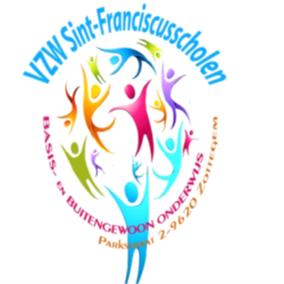 Schooljaar : 	2021 – 2022Type Basisaanbod :	80Type 9 :	35School :	115(*) : Capaciteit is het totaal aantal leerlingen dat een schoolbestuur als maximaal aantal leerlingen ziet.Zottegem,29/03/2021B. Beerens
voorzitster